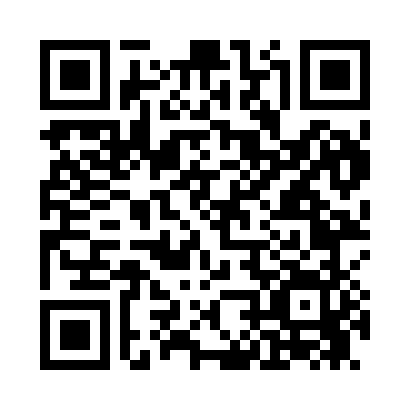 Prayer times for Alvan, Pennsylvania, USAWed 1 May 2024 - Fri 31 May 2024High Latitude Method: Angle Based RulePrayer Calculation Method: Islamic Society of North AmericaAsar Calculation Method: ShafiPrayer times provided by https://www.salahtimes.comDateDayFajrSunriseDhuhrAsrMaghribIsha1Wed4:476:121:105:008:089:332Thu4:466:101:105:018:099:343Fri4:446:091:095:018:109:354Sat4:436:081:095:018:119:375Sun4:416:071:095:028:129:386Mon4:406:061:095:028:139:397Tue4:386:051:095:028:149:418Wed4:376:031:095:028:159:429Thu4:356:021:095:038:169:4410Fri4:346:011:095:038:179:4511Sat4:326:001:095:038:189:4612Sun4:315:591:095:038:199:4813Mon4:305:581:095:048:209:4914Tue4:285:571:095:048:219:5015Wed4:275:561:095:048:229:5216Thu4:265:561:095:048:239:5317Fri4:255:551:095:058:249:5418Sat4:235:541:095:058:259:5519Sun4:225:531:095:058:269:5720Mon4:215:521:095:058:279:5821Tue4:205:511:095:068:279:5922Wed4:195:511:095:068:2810:0023Thu4:185:501:095:068:2910:0224Fri4:175:491:105:068:3010:0325Sat4:165:491:105:078:3110:0426Sun4:155:481:105:078:3210:0527Mon4:145:481:105:078:3210:0628Tue4:135:471:105:088:3310:0729Wed4:125:471:105:088:3410:0930Thu4:115:461:105:088:3510:1031Fri4:115:461:105:088:3610:11